ΕΝΤΥΠΑ ΤΕΧΝΙΚΗΣ ΠΡΟΣΦΟΡΑΣ                             (ΠΡΟΣ ΣΥΜΠΛΗΡΩΣΗ)Οι πίνακες που ακολουθούν πρέπει να συμπληρωθούν υποχρεωτικά από τον διαγωνιζόμενο με παραπομπές στις αντίστοιχες αναλυτικές τεχνικές προδιαγραφές της προσφοράς του.A1. ΤΟΠΙΚΟΙ ΣΤΑΘΜΟΙ ΕΛΕΓΧΟΥA2. ΚΕΝΤΡΙΚΟΣ ΣΤΑΘΜΟΣ ΕΛΕΓΧΟΥΑ3. ΑΣΥΡΜΑΤΟ ΔΙΚΤΥΟ ΣΥΛΛΟΓΗΣ ΜΕΤΡΗΣΕΩΝΑ4. ΥΠΗΡΕΣΙΕΣΟ ΠΡΟΣΦΕΡΩΝ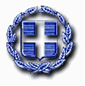 ΕΛΛΗΝΙΚΗ ΔΗΜΟΚΡΑΤΙΑΝΟΜΟΣ ΚΥΚΛΑΔΩΝΕΛΛΗΝΙΚΗ ΔΗΜΟΚΡΑΤΙΑΝΟΜΟΣ ΚΥΚΛΑΔΩΝΕΛΛΗΝΙΚΗ ΔΗΜΟΚΡΑΤΙΑΝΟΜΟΣ ΚΥΚΛΑΔΩΝΔΗΜΟΣ ΠΑΡΟΥΔΗΜΟΤΙΚΗ ΕΠΙΧΕΙΡΗΣΗΥΔΡΕΥΣΗΣ ΑΠΟΧΕΤΕΥΣΗΣ ΠΑΡΟΥΤαχ. Δ/νση: Κουνάδος, ΠαροικίαΠαλαιά οδός Παροικία - ΝάουσαΤ.Κ. 84400, ΠάροςΤηλ. 2284025300E-mail: info@deya-parou.gr«Αναβάθμιση συστήματος Τηλεμετρίας για ολοκληρωμένη διαχείριση υδατικού ισοζυγίου και ενεργειακού αποτυπώματος της ΔΕΥΑ Πάρου»ΔΗΜΟΣ ΠΑΡΟΥΔΗΜΟΤΙΚΗ ΕΠΙΧΕΙΡΗΣΗΥΔΡΕΥΣΗΣ ΑΠΟΧΕΤΕΥΣΗΣ ΠΑΡΟΥΤαχ. Δ/νση: Κουνάδος, ΠαροικίαΠαλαιά οδός Παροικία - ΝάουσαΤ.Κ. 84400, ΠάροςΤηλ. 2284025300E-mail: info@deya-parou.grΔΗΜΟΣ ΠΑΡΟΥΔΗΜΟΤΙΚΗ ΕΠΙΧΕΙΡΗΣΗΥΔΡΕΥΣΗΣ ΑΠΟΧΕΤΕΥΣΗΣ ΠΑΡΟΥΤαχ. Δ/νση: Κουνάδος, ΠαροικίαΠαλαιά οδός Παροικία - ΝάουσαΤ.Κ. 84400, ΠάροςΤηλ. 2284025300E-mail: info@deya-parou.grΧΡΗΜΑΤΟΔΟΤΗΣΗ:Υπουργείο Περιβάλλοντος & ΕνέργειαςΕ.Π. «Υποδομές Μεταφορών, Περιβάλλον και Αειφόρος Ανάπτυξη 2014-2020»ΣΑΕ: 275/1ΚΩΔΙΚΟΣ ΕΝΑΡΙΘΜΟΥ: 2023ΣΕ27510055MIS: 5201813Προϋπολογισμός: 2.370.000,00€ πλέον ΦΠΑΧΡΗΜΑΤΟΔΟΤΗΣΗ:Υπουργείο Περιβάλλοντος & ΕνέργειαςΕ.Π. «Υποδομές Μεταφορών, Περιβάλλον και Αειφόρος Ανάπτυξη 2014-2020»ΣΑΕ: 275/1ΚΩΔΙΚΟΣ ΕΝΑΡΙΘΜΟΥ: 2023ΣΕ27510055MIS: 5201813Προϋπολογισμός: 2.370.000,00€ πλέον ΦΠΑΣΥΝΟΛΟ ΤΟΠΙΚΩΝ ΣΤΑΘΜΩΝ ΕΛΕΓΧΟΥΣΥΝΟΛΟ ΤΟΠΙΚΩΝ ΣΤΑΘΜΩΝ ΕΛΕΓΧΟΥΣΥΝΟΛΟ ΤΟΠΙΚΩΝ ΣΤΑΘΜΩΝ ΕΛΕΓΧΟΥΣΥΝΟΛΟ ΤΟΠΙΚΩΝ ΣΤΑΘΜΩΝ ΕΛΕΓΧΟΥΣΥΝΟΛΟ ΤΟΠΙΚΩΝ ΣΤΑΘΜΩΝ ΕΛΕΓΧΟΥA/AΠΕΡΙΓΡΑΦΗ ΕΞΟΠΛΙΣΜΟΥΠΟΣΟΤΗΤΑΤΥΠΟΣΠΑΡΑΠΟΜΠΗ ΣΕ ΤΕΧΝΙΚΗ ΠΡΟΣΦΟΡΑ1Ηλεκτρολογικός πίνακας αυτοματισμού62Pillar33Προγραμματιζόμενος λογικός ελεγκτής (PLC)64Επέκταση προγραμματιζόμενου λογικού ελεγκτή (plc)385Τροφοδοτικό αδιάλειπτης λειτουργίας (UPS)66Φωτοβολταϊκή συστοιχία17Modem ασύρματης επικοινωνίας48Μετρητής - αναλυτής ηλεκτρικών παραμέτρων349Μετρητής πίεσης810Ηλεκτρομαγνητικό παροχόμετρο3311Μετρητής στάθμης δεξαμενής312Μετρητής στάθμης γεώτρησης1013Αντικεραυνική προστασία414Έλεγχος εισόδου στο χώρο415Ηλεκτροκίνητη δικλείδα616Πίνακας Ισχύος  για ρυθμιστή στροφών  μέχρι 30 kW1317Ρυθμιστής Στροφών - INVERTER ΙΣΧΥΟΣ  μέχρι 30 kW2218Πίνακας Ισχύος  για ρυθμιστή στροφών > 30 kW και μέχρι 75 kW719Ρυθμιστής Στροφών - INVERTER ΙΣΧΥΟΣ > 30 kW και μέχρι 75 kW1220Πίνακας Ισχύος  για ρυθμιστή στροφών  > 75 kW και μέχρι 110 kW121Εγκατάσταση παροχομέτρου3222Εγκατάσταση πίνακα και οργάνων1423Εγκατάσταση πινάκων και οργάνων524Ηλεκτρολογικές εργασίες2325Λογισμικό βελτιστοποίησης της ενεργειακής διαχείρισης και λειτουργίας των αντλητικών συγκροτημάτων2726Λογισμικό αυτοματισμού ΤΣΕ427Διασύνδεση  με Υφιστάμενο Σύστημα Αυτοματισμού - Τηλεμετρίας4228Λογισμικό αυτοματισμού μονάδας αφαλάτωσης229Λογισμικό ενεργειακής βελτίωσης μονάδας αφαλάτωσης230Πίνακας αυτοματισμού & pillar ΤΣΕΠ1031Διάταξη inline μέτρησης ποιοτικών χαρακτηριστικών1032RTU -  Ελεγκτής μέτρησεων1033Εργασία εγκατάστασης εξοπλισμού - οργάνων ΤΣΕΠ1034Φρεάτιο φιλοξενίας εξοπλισμού - οργάνων1035Υδραυλικός εξοπλισμός ΤΣΕΠ1036Λογισμικό αυτοματισμού  ΤΣΕΠ1037Μονάδα καταγραφής & αποστολής δεδομένων Data Logger IP68, 2 αισθητήρες καταγραφής πίεσης .538Αυτόματη Πιεζοθραυστική Βαλβίδα Μείωσης Πίεσης, Διπλού θαλάμου, Μεταβολής της Πίεσης σε Σχέση με την Παροχή, Μεταβλητού Πιλότου DN 100, με σύστημα ανάκτησης ενέργειας539Μετρητής παροχής, τροφοδοτούμενος από μπαταρία, διαμέτρου DN 100540Βάνα ελαστικής έμφραξης για την διακοπή του νερού όταν και εάν αυτό απαιτηθεί  DN 1002041Φίλτρο χυτοσίδηρο για την προστασία της βαλβίδας μείωσης πίεσης  DN 100542Yδραυλικός εξοπλισμός , Διάφορα μικροϋλικα (υδραυλικά εξαρτήματα, μανόμετρα, καλώδια, σωλήνες κ.λ.π.) (ΣΔΠ)543Φρεάτιο φιλοξενίας εξοπλισμού (ΣΔΠ) και εξωτερικό pillar544Εγκατάσταση, ρύθμιση  εξοπλισμού (οργάνων μέτρησης, PRV) (ΣΔΠ)5ΕΞΟΠΛΙΣΜΟΣ (HARDWARE, ΑΔΕΙΕΣ ΚΛΠ)ΕΞΟΠΛΙΣΜΟΣ (HARDWARE, ΑΔΕΙΕΣ ΚΛΠ)ΕΞΟΠΛΙΣΜΟΣ (HARDWARE, ΑΔΕΙΕΣ ΚΛΠ)ΕΞΟΠΛΙΣΜΟΣ (HARDWARE, ΑΔΕΙΕΣ ΚΛΠ)ΕΞΟΠΛΙΣΜΟΣ (HARDWARE, ΑΔΕΙΕΣ ΚΛΠ)Α/ΑΠΕΡΙΓΡΑΦΗΠΟΣΟΤΗΤΑΤΥΠΟΣΠΑΡΑΠΟΜΠΗ ΣΕ ΤΕΧΝΙΚΗ ΠΡΟΣΦΟΡΑ1Θέση εργασίας (Client)22Λογισμικό τηλεελέγχου τηλεχειρισμού (αναβάθμιση δυναμικότητας άδειας χρήσης)13Λογισμικό βελτιστοποίησης της ενεργειακής διαχείρισης και λειτουργίας των αντλητικών συγκροτημάτων  (άδεια χρήσης)14Λογισμικό καταγραφής ενεργειακών μετρήσεων και συσχετισμού με παραγόμενο/καταναλισκόμενο νερό  (άδεια χρήσης)15Λογισμικό Παρακολούθησης ποιότητας υδάτων  (άδεια χρήσης)16Λογισμικό υδατικού ισοζυγίου (άδεια χρήσης)1ΛΟΓΙΣΜΙΚΑ ΕΦΑΡΜΟΓΗΣ -ΠΑΡΑΜΕΤΡΟΠΟΙΗΣΗΛΟΓΙΣΜΙΚΑ ΕΦΑΡΜΟΓΗΣ -ΠΑΡΑΜΕΤΡΟΠΟΙΗΣΗΛΟΓΙΣΜΙΚΑ ΕΦΑΡΜΟΓΗΣ -ΠΑΡΑΜΕΤΡΟΠΟΙΗΣΗΛΟΓΙΣΜΙΚΑ ΕΦΑΡΜΟΓΗΣ -ΠΑΡΑΜΕΤΡΟΠΟΙΗΣΗΛΟΓΙΣΜΙΚΑ ΕΦΑΡΜΟΓΗΣ -ΠΑΡΑΜΕΤΡΟΠΟΙΗΣΗΑ/ΑΠΕΡΙΓΡΑΦΗΠΟΣΟΤΗΤΑΤΥΠΟΣΠΑΡΑΠΟΜΠΗ ΣΕ ΤΕΧΝΙΚΗ ΠΡΟΣΦΟΡΑ1Ανάπτυξη - επέκταση εφαρμογής επικοινωνιών12Ανάπτυξη - επέκταση εφαρμογής τηλελέγχου τηλεχειρισμού13Ανάπτυξη εφαρμογής  βελτιστοποίησης της ενεργειακής διαχείρισης και λειτουργίας των αντλητικών συγκροτημάτων14Ανάπτυξη εφαρμογής λογισμικού καταγραφής ενεργειακών μετρήσεων και συσχετισμού με παραγόμενο/καταναλισκόμενο νερό15Ανάπτυξη  εφαρμογής υδατικού ισοζυγίου16Ανάπτυξη/ παραμετροποίηση λογισμικού Παρακολούθησης ποιότητας υδάτων.1ΑΣΥΡΜΑΤΟ ΔΙΚΤΥΟ ΣΥΛΛΟΓΗΣ ΜΕΤΡΗΣΕΩΝΑΣΥΡΜΑΤΟ ΔΙΚΤΥΟ ΣΥΛΛΟΓΗΣ ΜΕΤΡΗΣΕΩΝΑΣΥΡΜΑΤΟ ΔΙΚΤΥΟ ΣΥΛΛΟΓΗΣ ΜΕΤΡΗΣΕΩΝΑΣΥΡΜΑΤΟ ΔΙΚΤΥΟ ΣΥΛΛΟΓΗΣ ΜΕΤΡΗΣΕΩΝΑΣΥΡΜΑΤΟ ΔΙΚΤΥΟ ΣΥΛΛΟΓΗΣ ΜΕΤΡΗΣΕΩΝΑ/ΑΠΕΡΙΓΡΑΦΗΠΟΣΟΤΗΤΑΤΥΠΟΣΠΑΡΑΠΟΜΠΗ ΣΕ ΤΕΧΝΙΚΗ ΠΡΟΣΦΟΡΑ1Διάταξη συλλογής δεδομένων   ψηφιακών μετρητών κατανάλωσης νερού μέσω σταθερού ασύρματου δικτύου LoraWAN352Εργασία εγκατάστασης, προγραμματισμού και ρύθμισης ασύρματης διάταξης συλλογής δεδομένων ψηφιακών μετρητών κατανάλωσης νερού35ΥΠΗΡΕΣΙΕΣΥΠΗΡΕΣΙΕΣΥΠΗΡΕΣΙΕΣΥΠΗΡΕΣΙΕΣΥΠΗΡΕΣΙΕΣΑ/ΑΠΕΡΙΓΡΑΦΗΠΟΣΟΤΗΤΑΤΥΠΟΣΠΑΡΑΠΟΜΠΗ ΣΕ ΤΕΧΝΙΚΗ ΠΡΟΣΦΟΡΑ1Εκπαίδευση12Τεκμηρίωση1